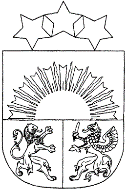 JĒKABPILS NOVADA PAŠVALDĪBAJĒKABPILS NOVADA DOMEReģistrācijas Nr.90000024205Brīvības iela 120, Jēkabpils, Jēkabpils novads, LV – 5201Tālrunis 65236777, fakss 65207304, elektroniskais pasts pasts@jekabpils.lvJēkabpils novadāAPSTIPRINĀTIar Jēkabpils novada domes24.03.2022. lēmumu Nr.191(protokols Nr.6, 10.§)24.03.2022.								         Noteikumi Nr.1/2022Par Viesītes novada domes 2014. gada 19. februāra noteikumu Nr.1/2014 “Veļas mazgāšanas un žāvēšanas pakalpojumi novada trūcīgajiem iedzīvotājiem un daudzbērnu ģimenēm” atzīšanu par spēku zaudējušiemAtzīt par spēku zaudējušiem Viesītes novada domes 2014. gada 19. februāra noteikumus Nr.1/2014 “Veļas mazgāšanas un žāvēšanas pakalpojumi novada trūcīgajiem iedzīvotājiem un daudzbērnu ģimenēm”.Noteikumi stājas spēkā 2022. gada 1. aprīlī.Jēkabpils novada domes priekšsēdētājs						R. Ragainis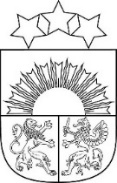 JĒKABPILS NOVADA PAŠVALDĪBAJĒKABPILS NOVADA DOMEReģistrācijas Nr.90000024205Brīvības iela 120, Jēkabpils, Jēkabpils novads, LV – 5201Tālrunis 65236777, fakss 65207304, elektroniskais pasts pasts@jekabpils.lvLĒMUMSJēkabpils novadā24.03.2022. (protokols Nr.6, 10.§)					             	 Nr.191Par noteikumu apstiprināšanu2014. gada 19. februārī bijusī Viesītes novada dome pieņēma lēmumu (protokols Nr.2, 3. §) par Viesītes novada domes 2014. gada 19. februāra noteikumu Nr.1/2014 “Veļas mazgāšanas un žāvēšanas pakalpojumi novada trūcīgajiem iedzīvotājiem un daudzbērnu ģimenēm”, kuri nosaka veļas mazgāšanas un žāvēšanas pakalpojumu izmantošanas kārtību un maksu par sniegtajiem pakalpojumiem, apstiprināšanu.Administratīvi teritoriālās reformas ietvaros, apvienojot Aknīstes novada, Jēkabpils novada, Jēkabpils pilsētas, Krustpils novada, Salas novada un Viesītes novada pašvaldības tikai izveidota jauna Jēkabpils novada pašvaldība, kas, atbilstoši Administratīvo teritoriju un apdzīvoto vietu likuma Pārejas noteikumu 6. punktā noteiktajam, ar 2021. gada pašvaldību vēlēšanās jaunievēlētās pašvaldības domes pirmo sēdi, kas tika sasaukta 2021. gada 1. jūlijā, pārņēma attiecīgajā novadā iekļauto pašvaldību institūcijas, finanses, mantu un saistības.2022. gada 9. februārī Jēkabpils novada pašvaldības izpilddirektors izdeva rīkojumu Nr.2.6 – 8/22/151/D “Par iestāžu maksas pakalpojumiem un pakalpojumu izcenojumu aprēķinu”, uzdodot visām Jēkabpils novada pašvaldības iestādēm izvērtēt iestādē sniegtos un/vai plānotos maksas pakalpojumus, to veidus, būtību un sniegšanas lietderību, ņemot vērā iestādes darbības mērķus, pakalpojuma nepieciešamību un atbilstību pašvaldības autonomajām funkcijām, un sagatavot maksas pakalpojumu cenrādi atbilstoši Vides aizsardzības un reģionālās attīstības ministrijas izstrādātajām Vadlīnijām maksas pakalpojumu izcenojumu noteikšanai un izcenojumu apstiprināšanas kārtībai pašvaldībās. Ņemot vērā minēto, Jēkabpils novada Sociālais dienests ir izstrādājis un iesniedzis apstiprināšanai Jēkabpils novada domē unificētu Jēkabpils novada Sociālā dienesta maksas pakalpojumu cenrādi, kurā ietverti arī ar bijušā Viesītes novada domes 2014. gada 19. februārī apstiprinātajiem noteikumiem Nr.1/2014 “Veļas mazgāšanas un žāvēšanas pakalpojumi novada trūcīgajiem iedzīvotājiem un daudzbērnu ģimenēm” noteiktie maksas pakalpojumi.Pamatojoties uz likuma “Par pašvaldībām” 12. pantu, 21. panta pirmās daļas 27. punktu, 41. panta pirmās daļas 2. punktu un ņemot vērā Sociālo, izglītības, kultūras, sporta un veselības aizsardzības jautājumu komitejas 03.03.2022. lēmumu (protokols Nr.3, 18.§), Finanšu komitejas 10.03.2022. lēmumu (protokols Nr.6, 10. §),Jēkabpils novada dome nolemj:Apstiprināt Jēkabpils novada domes 2022. gada 24. marta  noteikumus Nr.1/2022 “Par Viesītes novada domes 2014. gada 19. februāra noteikumu Nr.1/2014 “Veļas mazgāšanas un žāvēšanas pakalpojumi novada trūcīgajiem iedzīvotājiem un daudzbērnu ģimenēm” atzīšanu par spēku zaudējušiem”.Kontroli par lēmuma izpildi veikt Jēkabpils novada pašvaldības izpilddirektoram.Pielikumā:	Jēkabpils novada domes 2022. gada 24. marta  noteikumi Nr.1/2022 “Par Viesītes novada domes 2014. gada 19. februāra noteikumu Nr.1/2014 “Veļas mazgāšanas un žāvēšanas pakalpojumi novada trūcīgajiem iedzīvotājiem un daudzbērnu ģimenēm” atzīšanu par spēku zaudējušiem” uz 1 lp.Sēdes vadītājsDomes priekšsēdētājs							            R. RagainisPučka 65207088